Beat That!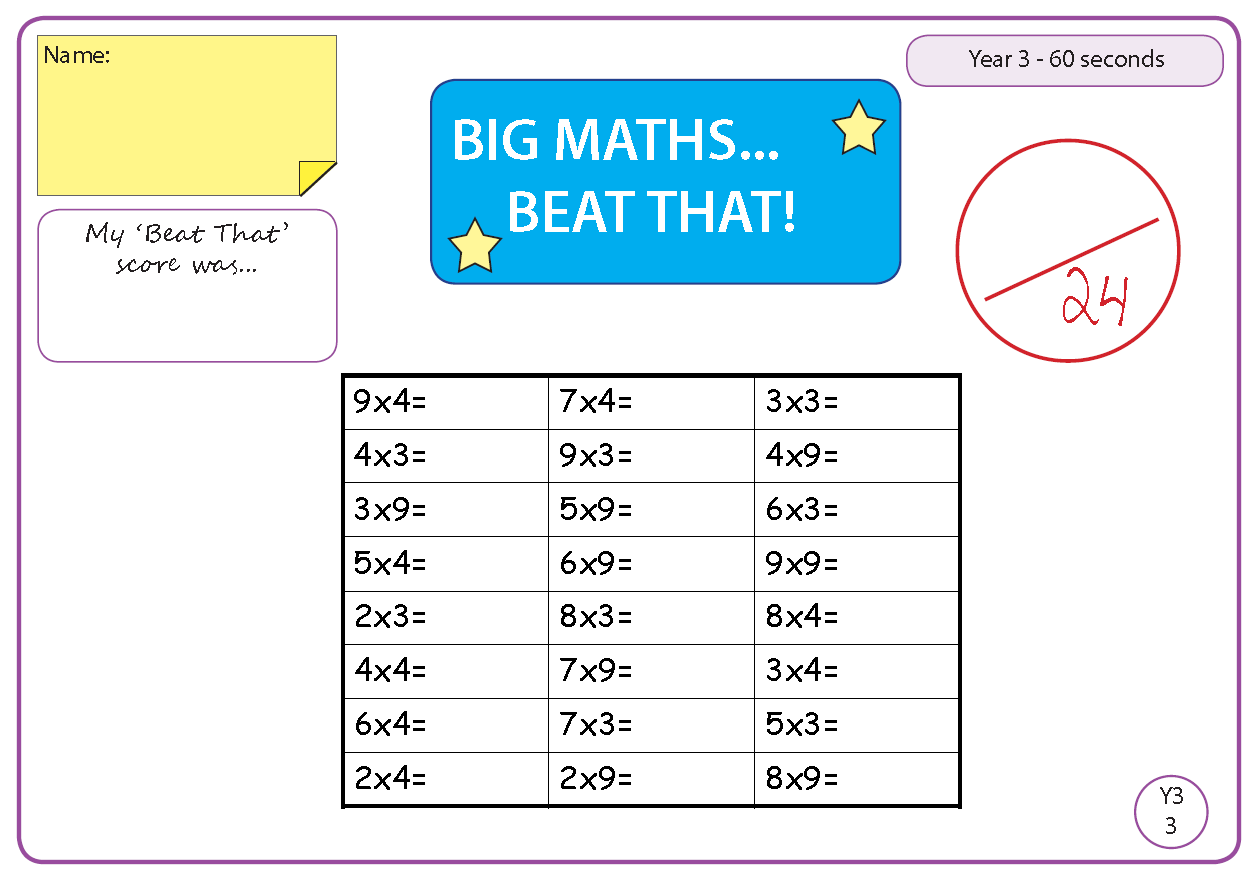 Beat That!Beat That!Beat That!Beat That!Spelling Test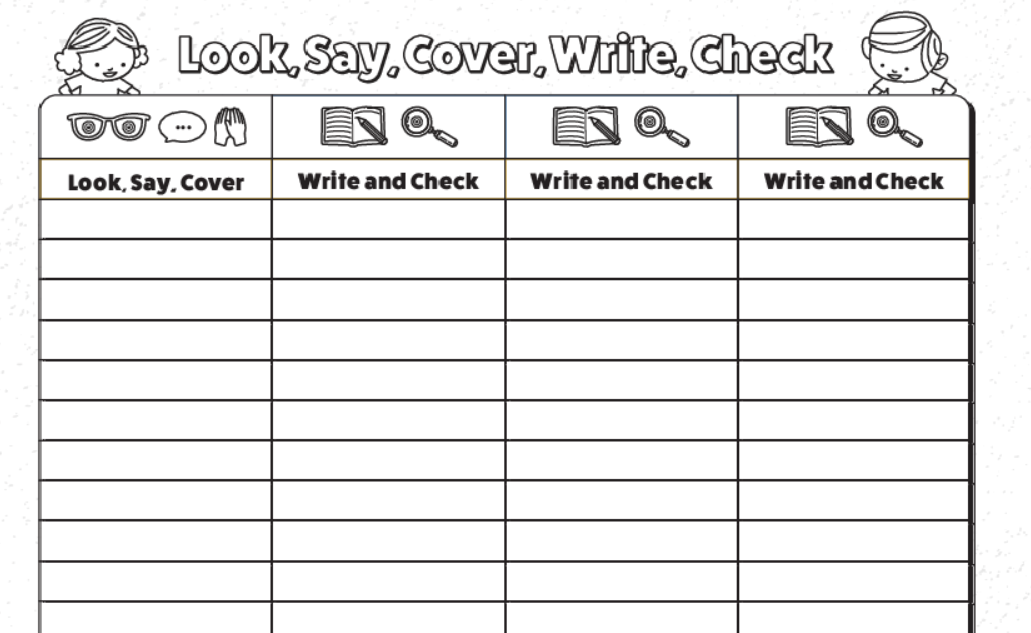 Time and SubjectLearning ObjectiveTask/Link/Resources8.45-9.00ReadingLO: To practise and consolidate existing reading skills.Read your individual reading book, either in your head or out loud.9.00-9.15Morning MathsLO: To consolidate recall of number facts. Revision LO: To find the perimeter of a rectangle.Complete today’s Beat That- scroll down below today’s timetable to find the questions. Remember, it is the same one every day for a week. Can you beat your own score?Morning Maths: In Morning Maths today, you are going to revise your knowledge of measure. Click the link below and select the video Perimeter of a rectangle.     Week 9 - Measurement: Length & Perimeter | White Rose Maths9.15-9.45SpellingLO: To practise Unit 12 RWI spelling words.This week, we are going to practise adding ir- to words beginning with r. Watch this video to help you to learn this spelling rule: English KS2: Prefixes - BBC Teach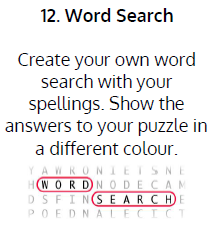 Use Word Search to practise spelling this week’s words:irregular, irresistible, irrelevant, irresponsible9.45-10.00Active breakLO: To boost my concentration through movement.Join in with the brain break to get you moving!https://www.bbc.co.uk/teach/supermovers/just-for-fun-the-next-step-l1/zhy2cqt10.00-11.00EnglishSPaG LO: To use standard English.LO: To engage with a text.For today’s SPaG Daily Practice, follow the link below to practise using standard English:KS2 Standard English | How to use Formal or Informal Writing (educationquizzes.com)Follow the link below to have a go at today’s English lesson:To engage with a text (thenational.academy)11.00- 11.15 Break11.00- 11.15 Break11.00- 11.15 Break11.15-12.15MathsLO: To practise my recall of the 7 times table.LO: To compare two unit fractions using an area model.Follow the link below to practise the 7 times table and get moving!https://www.bbc.co.uk/teach/supermovers/ks2-maths-the-7-times-table-with-moonbeam/zjp8y9qFollow the link below to have a go at today’s maths lesson:     What do you notice when comparing two unit fractions using an area model? (thenational.academy)12.15-1.00Dinner12.15-1.00Dinner12.15-1.00Dinner1.00-1.15StorytimeLO: To listen to a story for pleasure. Listen to Chapter 5 of Jukebox Joyride.Audible Stories: Free Audiobooks for Kids | Audible.com 1.15-2.30Topic-HistoryLO: To understand what the Romans believed.Follow the link to watch the video for today’s lesson:What did the Romans believe? (thenational.academy)Time and SubjectLearning ObjectiveTask/Link/Resources8.45-9.00ReadingL.O: To practise and consolidate existing reading skills.Read your individual reading book, either in your head or out loud.9.00-9.15Morning MathsLO: To consolidate recall of number facts.Revision LO:  To find the perimeter of rectilinear shapes.Complete today’s Beat That- scroll down below today’s timetable to find the questions. Remember, it is the same one every day for a week. Can you beat your own score?Morning Maths: In Morning Maths today, you are going to revise your knowledge of measure. Click the link below and select the video Perimeter of rectilinear shapes.     Week 9 - Measurement: Length & Perimeter | White Rose Maths9.15-9.45SpellingLO: To practise Unit 12 RWI spelling words.This week, we are going to practise adding ir- to words beginning with r. 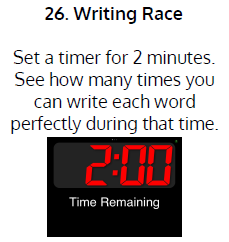 Use Writing Race to practise spelling this week’s words:irregular, irresistible, irrelevant, irresponsible9.45-10.00Active breakL.O: To boost my concentration through movement.Join in with the brain break to get you moving! https://www.bbc.co.uk/teach/supermovers/just-for-fun-blue-planet-ii-l1/zfkf7nb10.00-11.00EnglishSPaG LO: To use standard English.LO: To read and answer questions on a text.For today’s SPaG Daily Practice, have a go at the question below.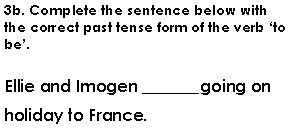 Follow the link below to have a go at today’s English lesson:To read and answer questions on a text (Part 1) (thenational.academy)11.00- 11.15 Break11.00- 11.15 Break11.00- 11.15 Break11.15-12.15MathsLO: To practise my recall of the 7 times table.LO: To compare two unit fractions on a number line.Follow the link below to practise the 7 times table:https://www.timestables.co.uk/7-times-table.html Follow the link below to have a go at today’s maths lesson:      What do you notice when comparing two unit fractions on a numberline? (thenational.academy)12.15-1.00Dinner12.15-1.00Dinner12.15-1.00Dinner1.00-1.15StorytimeLO: To listen to a story for pleasure. Listen to Chapter 6 of Jukebox Joyride.Audible Stories: Free Audiobooks for Kids | Audible.com1.15-2.30Topic-History.LO: To explore how Roman beliefs were similar to those of the Ancient Greeks.Follow the link below to have a go at today’s lesson:How were Roman beliefs similar to those of the Ancient Greeks? (thenational.academy)2.30-3.00FrenchLO: To practise naming colours in French.Follow the link below to have a go at today’s lesson:   Colours - KS2 French - BBC Bitesize - BBC Bitesize Time and SubjectLearning ObjectiveTask/Link/Resources8.45-9.00ReadingL.O: To practise and consolidate existing reading skills.Read your individual reading book, either in your head or out loud.9.00-9.15Morning MathsLO: To consolidate recall of number facts. Revision LO: To multiply by 10.Complete today’s Beat That- scroll down below today’s timetable to find the questions. Remember, it is the same one every day for a week. Can you beat your own score?  Morning Maths: In Morning Maths today, you are going to revise your knowledge of measure. Click the link below and select the video Multiply by 10.      Week 10 - Number: Multiplication & Division | White Rose Maths9.15-9.45SpellingLO: To practise Unit 12 RWI spelling words.This week, we are going to practise adding ir- to words beginning with r. 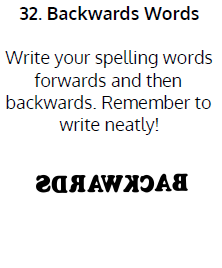 Use Backwards Words to practise spelling this week’s words:irregular, irresistible, irrelevant, irresponsible9.45-10.00Active breakLO: To boost my concentration through movement.Join in with the brain break to get you moving!https://www.bbc.co.uk/teach/supermovers/just-for-fun-homebros-l1/z6cpwty10.00-11.00EnglishSPaG LO: To use standard English.LO: To read and answer questions on a text.  For today’s SPaG Daily Practice, have a go at the question below: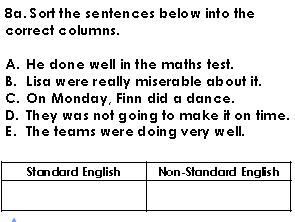 Follow the link below to have a go at today’s English lesson:To read and answer questions on a text (Part 2) (thenational.academy)11.00- 11.15 Break11.00- 11.15 Break11.00- 11.15 Break11.15-12.15MathsLO: To practise my recall of the 7 times table.LO: To compare two non-unit fractions with the same numerator.Follow the link below to practise the 7 times table and get moving!https://www.youtube.com/watch?v=psDIXscv2G0Follow the link below to have a go at today’s maths lesson:Use What You Know to Compare Two Non-Unit Fractions With the Same Numerator (thenational.academy)12.15-1.00Dinner12.15-1.00Dinner12.15-1.00Dinner1.00-1.15StorytimeLO: To listen to a story for pleasure. Listen to Chapter 7 of Jukebox Joyride.Audible Stories: Free Audiobooks for Kids | Audible.com1.15-2.30Topic- History.LO: To understand why the Romans left Britain.Follow the link to have a go at today’s lesson:Why did the Romans leave Britain? (thenational.academy)2.30-3.00RHELO: To explore interest rates.Follow the link to have a go at today’s lesson:    Growing money (thenational.academy)Time and SubjectLearning ObjectiveTask/Link/Resources8.45-9.00ReadingL.O: To practise and consolidate existing reading skills.Read your individual reading book, either in your head or out loud.9.00-9.15Morning MathsLO: To consolidate recall of number facts. Revision LO: To multiply by 100.Complete today’s Beat That- scroll down below today’s timetable to find the questions. Remember, it is the same one every day for a week. Can you beat your own score?  Morning Maths: In Morning Maths today, you are going to revise your knowledge of measure. Click the link below and select the video Multiply by 100.      Week 10 - Number: Multiplication & Division | White Rose Maths9.15-9.45SpellingLO: To practise Unit 12 RWI spelling words.This week, we are going to practise adding ir- to words beginning with r.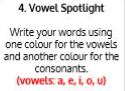 Use Vowel Spotlight to practise spelling this week’s words:irregular, irresistible, irrelevant, irresponsible9.45-10.00Active breakLO: To boost my concentration through movement.Join in with the brain break to get you moving!https://www.bbc.co.uk/teach/supermovers/just-for-fun-match-of-the-Day-l1/z6dy2sg10.00-11.00EnglishSPaG LO: To use standard English.LO: To read and answer questions on a text.For today’s SPaG Daily Practice, have a go at the question below. 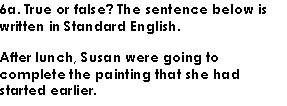 Follow the link below to have a go at today’s English lesson:To read and answer questions on a text (Part 3) (thenational.academy)11.00- 11.15 Break11.00- 11.15 Break11.00- 11.15 Break11.15-12.15MathsLO: To practise my recall of the 7 times table.LO: To understand what factors are. Follow the link below to practise the 7 times table:http://www.snappymaths.com/multdiv/7xtable/interactive/newlook/7xtablebtcd.htm Follow the link below to have a go at today’s lesson:What are factors? - BBC Bitesize12.15-1.00Dinner12.15-1.00Dinner12.15-1.00Dinner1.00-1.15StorytimeLO: To listen to a story for pleasure. Listen to Chapter 8 of Jukebox Joyride.Audible Stories: Free Audiobooks for Kids | Audible.com1.15-3.00PELO:  To build strength and stamina.Follow the link to have a go at today’s PE activity:'AVENGERS INFINITY WAR TRAINING ACADEMY' - TONY STARK HIIT WORKOUT - YouTubeTime and SubjectLearning ObjectiveTask/Link/Resources8.45-9.00ReadingL.O: To practise and consolidate existing reading skills.Read your individual reading book, either in your head or out loud.9.00-9.15Morning MathsLO: To consolidate recall of number facts.Revision LO:To divide by 10.Complete today’s Beat That- scroll down below today’s timetable to find the questions. Remember, it is the same one every day for a week. Can you beat your own score?Morning Maths: In Morning Maths today, you are going to revise your knowledge of measure. Click the link below and select the video Divide by 10.      Week 10 - Number: Multiplication & Division | White Rose Maths9.15-9.45SpellingLO: To practise Unit 12 RWI spelling words.This week, we are going to practise adding ir- to words beginning with r. 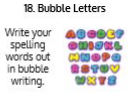 Use Bubble Letters to practise spelling this week’s words:irregular, irresistible, irrelevant, irresponsibleSpelling Test:Scroll down below today’s timetable to use the look, cover, write, check sheet to help you to test yourself on this week’s words.9.45-10.00Active breakL.O: To boost my concentration through movement.Join in with the brain break to get you moving!https://www.bbc.co.uk/teach/supermovers/just-for-fun-springwatch-l1/z6f7rj610.00-11.00EnglishSPaG LO: To use standard English.LO: To engage with the text.For today’s SPaG Daily Practice, have a go at the question below: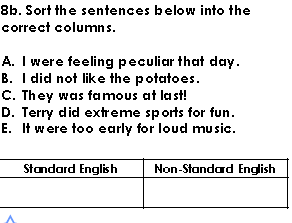 Follow the link below to have a go at today’s lesson:To engage with the text and to complete an independent activity (thenational.academy)11.00- 11.15 Break11.00- 11.15 Break11.00- 11.15 Break11.15-12.15MathsLO: To practise my recall of the 7 times table.LO: To explore number sequences.Follow the link below to practise the 7 times table:http://www.snappymaths.com/multdiv/7xtable/interactive/newlook/7xmissintd.htm Follow the link below to have a go at today’s lesson:  What is a number sequence? - BBC Bitesize12.15-1.00Dinner12.15-1.00Dinner12.15-1.00Dinner1.00-1.15StorytimeLO: To listen to a story for pleasure. Listen to Chapter 9 of Jukebox Joyride.Audible Stories: Free Audiobooks for Kids | Audible.com1.15-3:00Mindfulness LO: To practise mindfulness.Have a go at this meditation:https://family.gonoodle.com/activities/lets-unwindHave a go at creating some mindfulness art:https://www.youtube.com/watch?v=qBwHUKHUdD8Have a go at this relaxing Yoga session:https://www.youtube.com/watch?v=bRgvrnuijdE